Newport CE Junior School
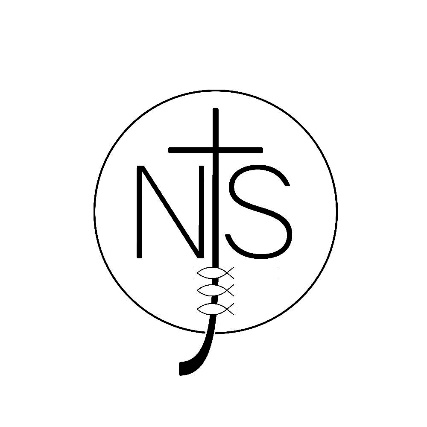 ICT and Acceptable UseContents1. Introduction and aims	32. Relevant legislation and guidance	33. Definitions	44. Unacceptable use	45. Staff (including governors, volunteers, and contractors)	56. Pupils	87. Parents	98. Data security	99. Internet access	1010. Monitoring and review	1111. Related policies	11Appendix 1: Facebook cheat sheet for staff	121. Introduction and aimsICT is an integral part of the way our school works, and is a critical resource for pupils, staff, governors, volunteers and visitors. It supports teaching and learning, pastoral and administrative functions of the school. However, the ICT resources and facilities our school uses also pose risks to data protection, online safety and safeguarding. This policy aims to:Set guidelines and rules on the use of school ICT resources for staff, pupils, parents and governorsEstablish clear expectations for the way all members of the school community engage with each other onlineSupport the school’s policy on data protection, online safety and safeguardingPrevent disruption to the school through the misuse, or attempted misuse, of ICT systemsSupport the school in teaching pupils safe and effective internet and ICT useThis policy covers all users of our school’s ICT facilities, including governors, staff, pupils, volunteers, contractors and visitors. Breaches of this policy may be dealt with under our HR Policies.2. Relevant legislation and guidanceThis policy refers to, and complies with, the following legislation and guidance:Data Protection Act 2018The General Data Protection RegulationComputer Misuse Act 1990Human Rights Act 1998The Telecommunications (Lawful Business Practice) (Interception of Communications) Regulations 2000Education Act 2011Freedom of Information Act 2000The Education and Inspections Act 2006Keeping Children Safe in Education 2020Searching, screening and confiscation: advice for schools3. Definitions“ICT facilities”: includes all facilities, systems and services including but not limited to network infrastructure, desktop computers, laptops, tablets, phones, music players or hardware, software, websites, web applications or services, and any device system or service which may become available in the future which is provided as part of the ICT service“Users”: anyone authorised by the school to use the ICT facilities, including governors, staff, pupils, volunteers, contractors and visitors“Personal use”: any use or activity not directly related to the users’ employment, study or purpose“Authorised personnel”: employees authorised by the school to perform systems administration and/or monitoring of the ICT facilities“Materials”: files and data created using the ICT facilities including but not limited to documents, photos, audio, video, printed output, web pages, social networking sites, and blogs4. Unacceptable useThe following is considered unacceptable use of the school’s ICT facilities by any member of the school community. Any breach of this policy may result in disciplinary or behaviour proceedings (see section 4.2 below). Unacceptable use of the school’s ICT facilities includes:Using the school’s ICT facilities to breach intellectual property rights or copyrightUsing the school’s ICT facilities to bully or harass someone else, or to promote unlawful discriminationBreaching the school’s policies or proceduresAny illegal conduct, or statements which are deemed to be advocating illegal activityAccessing, creating, storing, linking to or sending material that is pornographic, offensive, obscene or otherwise inappropriateActivity which defames or disparages the school, or risks bringing the school into disreputeSharing confidential information about the school, its pupils, or other members of the school communityConnecting any device to the school’s ICT network without approval from authorised personnelSetting up any software, applications or web services on the school’s network without approval by authorised personnel, or creating or using any program, tool or item of software designed to interfere with the functioning of the ICT facilities, accounts or dataGaining, or attempting to gain, access to restricted areas of the network, or to any password-protected information, without approval from authorised personnelAllowing, encouraging, or enabling others to gain (or attempt to gain) unauthorised access to the school’s ICT facilitiesCausing intentional damage to ICT facilitiesRemoving, deleting or disposing of ICT equipment, systems, programs or information without permission by authorised personnelCausing a data breach by accessing, modifying, or sharing data (including personal data) to which a user is not supposed to have access, or without authorisationUsing inappropriate or offensive languagePromoting a private business, unless that business is directly related to the schoolUsing websites or mechanisms to bypass the school’s filtering mechanismsThis is not an exhaustive list. The school reserves the right to amend this list at any time. The Head teacher will use professional judgement to determine whether any act or behaviour not on the list above is considered unacceptable use of the school’s ICT facilities.4.1 Exceptions from unacceptable useWhere the use of school ICT facilities is required for a purpose that would otherwise be considered an unacceptable use, exemptions to the policy may be granted at the headteacher’s discretion.4.2 SanctionsPupils and staff who engage in any of the unacceptable activity listed above may face disciplinary action in line with the school’s policies on behaviour or disciplinary action. 5. Staff (including governors, volunteers, and contractors)5.1 Access to school ICT facilities and materialsThe school’s ICT technician manages access to the school’s ICT facilities and materials for school staff. That includes, but is not limited to:Computers, tablets and other devicesAccess permissions for certain programmes or filesStaff will be provided with unique log-in/account information and passwords that they must use when accessing the school’s ICT facilities.Staff who have access to files they are not authorised to view or edit, or who need their access permissions updated or changed, should contact the ICT technician.5.1.1 Use of phones and email The school provides each member of staff with an email address. This email account should be used for work purposes only. All work-related business should be conducted using the email address the school has provided. Staff must not share their personal email addresses with parents and pupils, and must not send any work-related materials using their personal email account. Staff must take care with the content of all email messages, as incorrect or improper statements can give rise to claims for discrimination, harassment, defamation, breach of confidentiality or breach of contract. Email messages are required to be disclosed in legal proceedings or in response to requests from individuals under the Data Protection Act 2018 in the same way as paper documents. Deletion from a user’s inbox does not mean that an email cannot be recovered for the purposes of disclosure. All email messages should be treated as potentially retrievable.Staff must take extra care when sending sensitive or confidential information by email. Any attachments containing sensitive or confidential information should be encrypted so that the information is only accessible by the intended recipient. If staff receive an email in error, the sender should be informed and the email deleted. If the email contains sensitive or confidential information, the user must not make use of that information or disclose that information. If staff send an email in error which contains the personal information of another person, they must inform the Headteacher immediately and follow our data breach procedure.Staff must not give their personal phone numbers to parents or pupils. Staff must use phones provided by the school to conduct all work-related business. School phones must not be used for personal matters. Staff who are provided with mobile phones as equipment for their role must abide by the same rules for ICT acceptable use as set out in section 4. 5.2 Personal useStaff are permitted to occasionally use school ICT facilities for personal use subject to certain conditions set out below. Personal use of ICT facilities must not be overused or abused. The Headteacher may withdraw permission for it at any time or restrict access at their discretion.Personal use is permitted provided that such use:Does not take place during contact teaching timeDoes not constitute ‘unacceptable use’, as defined in section 4Takes place when no pupils are presentDoes not interfere with their jobs, or prevent other staff or pupils from using the facilities for work or educational purposesStaff may not use the school’s ICT facilities to store personal non-work-related information or materials (such as music, videos, or photos).Staff should be aware that use of the school’s ICT facilities for personal use may put personal communications within the scope of the school’s ICT monitoring activities (see section 5.5). Where breaches of this policy are found, disciplinary action may be taken.Staff should be aware that personal use of ICT (even when not using school ICT facilities) can impact on their employment by, for instance putting personal details in the public domain, where pupils and parents could see them.Staff should take care to follow the school’s guidelines on social media and use of email (see section 5.1.1) to protect themselves online and avoid compromising their professional integrity. 5.2.1 Personal social media accountsMembers of staff should ensure that their use of social media, either for work or personal purposes, is appropriate at all times. 5.3 Remote accessWe allow staff to access the school’s ICT facilities and materials remotely.Staff accessing the school’s ICT facilities and materials remotely must abide by the same rules as those accessing the facilities and materials on-site. Staff must be particularly vigilant if they use the school’s ICT facilities outside the school and take such precautions as the Headteacher may require from time to time against importing viruses or compromising system security. Our ICT facilities contain information which is confidential and/or subject to data protection legislation. Such information must be treated with extreme care and in accordance with our data protection policy.5.4 School social media accountsThe school has an official Facebook page, managed by Headteacher.  Staff members who have not been authorised to manage, or post to, the account, must not access, or attempt to access the account.The school has guidelines for what can and cannot be posted on its social media accounts. Those who are authorised to manage the account must ensure they abide by these guidelines at all times. 5.5 Monitoring of school network and use of ICT facilitiesThe school reserves the right to monitor the use of its ICT facilities and network. This includes, but is not limited to, monitoring of:Internet sites visitedBandwidth usageEmail accountsTelephone callsUser activity/access logsAny other electronic communicationsOnly authorised ICT staff may inspect, monitor, intercept, assess, record and disclose the above, to the extent permitted by law.The school monitors ICT use in order to:Obtain information related to school businessInvestigate compliance with school policies, procedures and standardsEnsure effective school and ICT operationConduct training or quality control exercisesPrevent or detect crimeComply with a subject access request, Freedom of Information Act request, or any other legal obligation6. Pupils6.1 Access to ICT facilities“Computers and equipment in the school’s ICT suite are available to pupils under the supervision of staff”6.2 Search and deletionUnder the Education Act 2011, and in line with the Department for Education’s guidance on searching, screening and confiscation, the school has the right to search pupils’ phones, computers or other devices for pornographic images or any other data or items banned under school rules or legislation. The school can, and will, delete files and data found on searched devices if we believe the data or file has been, or could be, used to disrupt teaching or break the school’s rules. 6.3 Unacceptable use of ICT and the internet outside of schoolThe school will sanction pupils, in line with the behaviour policy, if a pupil engages in any of the following at any time (even if they are not on school premises): Using ICT or the internet to breach intellectual property rights or copyrightUsing ICT or the internet to bully or harass someone else, or to promote unlawful discriminationBreaching the school’s policies or proceduresAny illegal conduct, or statements which are deemed to be advocating illegal activityAccessing, creating, storing, linking to or sending material that is pornographic, offensive, obscene or otherwise inappropriateActivity which defames or disparages the school, or risks bringing the school into disreputeSharing confidential information about the school, other pupils, or other members of the school communityGaining or attempting to gain access to restricted areas of the network, or to any password protected information, without approval from authorised personnelAllowing, encouraging, or enabling others to gain (or attempt to gain) unauthorised access to the school’s ICT facilitiesCausing intentional damage to ICT facilities or materialsCausing a data breach by accessing, modifying, or sharing data (including personal data) to which a user is not supposed to have access, or without authorisationUsing inappropriate or offensive language7. Parents7.1 Access to ICT facilities and materialsParents do not have access to the school’s ICT facilities as a matter of course. However, parents working for, or with, the school in an official capacity (for instance, as a volunteer or as a member of the PTA) may be granted an appropriate level of access, or be permitted to use the school’s facilities at the headteacher’s discretion. Where parents are granted access in this way, they must abide by this policy as it applies to staff. 7.2 Communicating with or about the school onlineWe believe it is important to model for pupils, and help them learn, how to communicate respectfully with, and about, others online. Parents play a vital role in helping model this behaviour for their children, especially when communicating with the school through our website and social media channels. 8. Data securityThe school takes steps to protect the security of its computing resources, data and user accounts. However, the school cannot guarantee security. Staff, pupils, parents and others who use the school’s ICT facilities should use safe computing practices at all times. 8.1 PasswordsAll users of the school’s ICT facilities should set strong passwords for their accounts and keep these passwords secure. Users are responsible for the security of their passwords and accounts, and for setting permissions for accounts and files they control. Members of staff or pupils who disclose account or password information may face disciplinary action. Parents or volunteers who disclose account or password information may have their access rights revoked.8.2 Software updates, firewalls, and anti-virus softwareAll of the school’s ICT devices that support software updates, security updates, and anti-virus products will be configured to perform such updates regularly or automatically. Users must not circumvent or make any attempt to circumvent the administrative, physical and technical safeguards we implement and maintain to protect personal data and the school’s ICT facilities.Any personal devices using the school’s network must all be configured in this way. 8.3 Data protectionAll personal data must be processed and stored in line with data protection regulations and the school’s data protection policy. 8.4 Access to facilities and materials All users of the school’s ICT facilities will have clearly defined access rights to school systems, files and devices.These access rights are managed by ICT Technician. Users should not access, or attempt to access, systems, files or devices to which they have not been granted access. If access is provided in error, or if something a user should not have access to is shared with them, they should alert the Headteacher and ICT technician immediately. Users should always log out of systems and lock their equipment when they are not in use to avoid any unauthorised access. Equipment and systems should always be logged out of and closed down completely at the end of each working day.8.5 EncryptionThe school ensures that its devices and systems have an appropriate level of encryption.School staff may only use personal devices (including computers and USB drives) to access school data, work remotely, or take personal data (such as pupil information) out of school if they have been specifically authorised to do so by the headteacher. Use of such personal devices will only be authorised if the devices have appropriate levels of security and encryption. 9. Internet accessThe school wireless internet connection is secured. 9.1 Parents and visitorsParents and visitors to the school will not be permitted to use the school’s wifi unless specific authorisation is granted by the headteacher. The headteacher will only grant authorisation if:Parents are working with the school in an official capacity (e.g. as a volunteer or as a member of the PTA)Visitors need to access the school’s wifi in order to fulfil the purpose of their visit (for instance, to access materials stored on personal devices as part of a presentation or lesson plan)10. Monitoring and reviewThe headteacher and ICT technician monitor the implementation of this policy, including ensuring that it is updated to reflect the needs and circumstances of the school. This policy will be reviewed every 2 years. 11. Related policiesThis policy should be read alongside the school’s policies on:Social Media policyICT Curriculum PolicySafeguarding and child protectionBehaviourStaff disciplineData protectionRemote learningAppendix 1: Facebook cheat sheet for staff10 rules for school staff on FacebookChange your display name – use your first and middle name, use a maiden name, or put your surname backwards insteadChange your profile picture to something unidentifiable, or if not, ensure that the image is professionalCheck your privacy settings regularlyBe careful about tagging other staff members in images or postsDon’t share anything publicly that you wouldn’t be just as happy showing your pupilsDon’t use social media sites during school hoursDon’t make comments about your job, your colleagues, our school or your pupils online – once it’s out there, it’s out thereDon’t associate yourself with the school on your profile (e.g. by setting it as your workplace, or by ‘checking in’ at a school event)Don’t link your work email address to your social media accounts. Anyone who has this address (or your personal email address/mobile number) is able to find you using this informationConsider uninstalling the Facebook app from your phone. The app recognises wifi connections and makes friend suggestions based on who else uses the same wifi connection (such as parents or pupils)Check your privacy settingsChange the visibility of your posts and photos to ‘Friends only’, rather than ‘Friends of friends’. Otherwise, pupils and their families may still be able to read your posts, see things you’ve shared and look at your pictures if they’re friends with anybody on your contacts listDon’t forget to check your old posts and photos – go to bit.ly/2MdQXMN to find out how to limit the visibility of previous postsThe public may still be able to see posts you’ve ‘liked’, even if your profile settings are private, because this depends on the privacy settings of the original posterGoogle your name to see what information about you is visible to the publicPrevent search engines from indexing your profile so that people can’t search for you by name – go to bit.ly/2zMdVht to find out how to do thisRemember that some information is always public; your display name, profile picture, cover photo, user ID (in the URL for your profile), country, age range and gender What do to if…A pupil adds you on social mediaIn the first instance, ignore and delete the request. Block the pupil from viewing your profileCheck your privacy settings again, and consider changing your display name or profile pictureIf the pupil asks you about the friend request in person, tell them that you’re not allowed to accept friend requests from pupils and that if they persist, you’ll have to notify senior leadership and/or their parents. If the pupil persists, take a screenshot of their request and any accompanying messagesNotify the senior leadership team or the headteacher about what’s happeningA parent adds you on social mediaIt is at your discretion whether to respond. Bear in mind that:Responding to one parent’s friend request or message might set an unwelcome precedent for both you and other teachers at the schoolPupils may then have indirect access through their parent’s account to anything you post, share, comment on or are tagged inIf you wish to decline the offer or ignore the message, consider drafting a stock response to let the parent know that you’re doing soYou’re being harassed on social media, or somebody is spreading something offensive about youDo not retaliate or respond in any waySave evidence of any abuse by taking screenshots and recording the time and date it occurredReport the material to Facebook or the relevant social network and ask them to remove itIf the perpetrator is a current pupil or staff member, our mediation and disciplinary procedures are usually sufficient to deal with online incidentsIf the perpetrator is a parent or other external adult, a senior member of staff should invite them to a meeting to address any reasonable concerns or complaints and/or request they remove the offending comments or materialIf the comments are racist, sexist, of a sexual nature or constitute a hate crime, you or a senior leader should consider contacting the policeDate Policy Written and Agreed by Governors:Date of last review:Date of next review:Spring 2020Spring 2022